CERTIFICAT DE FORMATIONBABYSITTINGVirnumm, NummGebuer, LocalitéitA suivi avec succès la formation Babysitting, organisée par XXX en date de yy.yy.yyyy.La formation a eu lieu suivant les critères élaborés sur le dos de ce certificat/par le groupe de travail du projet “babysitting.lu”.La formation avait une durée de XX heures.Lieu et date de remiseSignature(s)XXXX											XXXX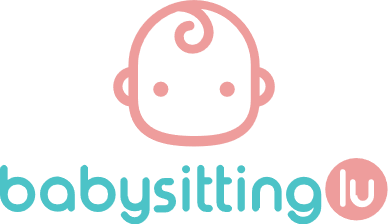 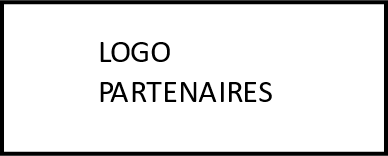 Détails de la formationContenuXxxxxxXxxxxxXxxxxxXxxxxxXXXXXDuréeXxxxxxNom du formateurXxxxxx